10C – RF6 V3	                               Relations & Functions – Forms of EquationsPart I:Graph each linear relation.  State the slope and y-intercept of each.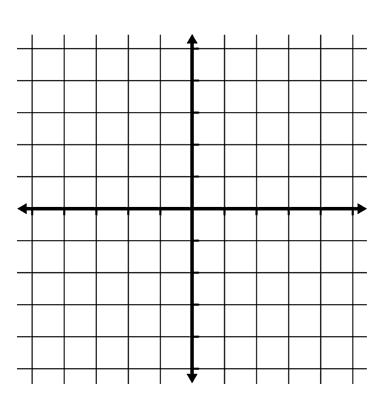 Part II:Rewrite the equation  inGeneral FormSlope-Intercept FormWhich linear relations are equivalent to each other?Part III: Rewrite the equation  in general form.